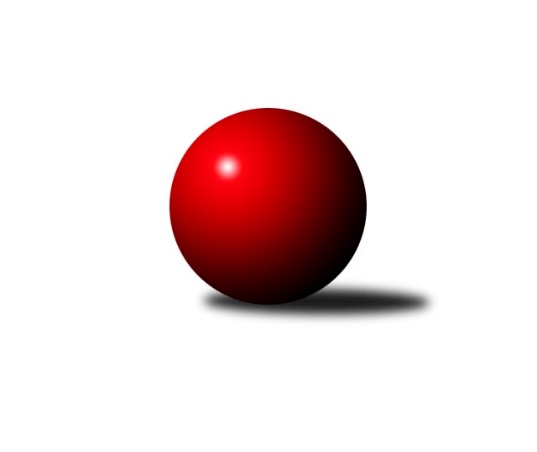 Č.7Ročník 2012/2013	23.5.2024 3. KLZ B 2012/2013Statistika 7. kolaTabulka družstev:		družstvo	záp	výh	rem	proh	skore	sety	průměr	body	plné	dorážka	chyby	1.	TJ Odry ˝A˝	6	4	0	2	26.0 : 10.0 	(32.5 : 15.5)	1579	8	1109	470	27.2	2.	KK Zábřeh ˝B˝	6	4	0	2	21.0 : 15.0 	(27.5 : 20.5)	1584	8	1102	481	31	3.	TJ Sokol Bohumín ˝A˝	5	3	0	2	16.0 : 14.0 	(18.0 : 22.0)	1561	6	1111	450	34.8	4.	KK Vyškov˝B˝	6	2	0	4	13.0 : 23.0 	(19.5 : 28.5)	1575	4	1099	476	31.7	5.	TJ Nový Jičín˝C˝	5	1	0	4	8.0 : 22.0 	(14.5 : 25.5)	1520	2	1079	441	32.4Tabulka doma:		družstvo	záp	výh	rem	proh	skore	sety	průměr	body	maximum	minimum	1.	TJ Odry ˝A˝	3	3	0	0	17.0 : 1.0 	(19.0 : 5.0)	1677	6	1687	1668	2.	KK Zábřeh ˝B˝	2	2	0	0	10.0 : 2.0 	(11.0 : 5.0)	1615	4	1643	1586	3.	TJ Sokol Bohumín ˝A˝	2	2	0	0	8.0 : 4.0 	(7.0 : 9.0)	1582	4	1588	1575	4.	KK Vyškov˝B˝	4	2	0	2	11.0 : 13.0 	(15.0 : 17.0)	1573	4	1611	1496	5.	TJ Nový Jičín˝C˝	3	0	0	3	3.0 : 15.0 	(8.0 : 16.0)	1463	0	1468	1460Tabulka venku:		družstvo	záp	výh	rem	proh	skore	sety	průměr	body	maximum	minimum	1.	KK Zábřeh ˝B˝	4	2	0	2	11.0 : 13.0 	(16.5 : 15.5)	1576	4	1613	1514	2.	TJ Nový Jičín˝C˝	2	1	0	1	5.0 : 7.0 	(6.5 : 9.5)	1549	2	1588	1509	3.	TJ Odry ˝A˝	3	1	0	2	9.0 : 9.0 	(13.5 : 10.5)	1547	2	1567	1523	4.	TJ Sokol Bohumín ˝A˝	3	1	0	2	8.0 : 10.0 	(11.0 : 13.0)	1554	2	1582	1534	5.	KK Vyškov˝B˝	2	0	0	2	2.0 : 10.0 	(4.5 : 11.5)	1576	0	1581	1571Tabulka podzimní části:		družstvo	záp	výh	rem	proh	skore	sety	průměr	body	doma	venku	1.	TJ Odry ˝A˝	6	4	0	2	26.0 : 10.0 	(32.5 : 15.5)	1579	8 	3 	0 	0 	1 	0 	2	2.	KK Zábřeh ˝B˝	6	4	0	2	21.0 : 15.0 	(27.5 : 20.5)	1584	8 	2 	0 	0 	2 	0 	2	3.	TJ Sokol Bohumín ˝A˝	5	3	0	2	16.0 : 14.0 	(18.0 : 22.0)	1561	6 	2 	0 	0 	1 	0 	2	4.	KK Vyškov˝B˝	6	2	0	4	13.0 : 23.0 	(19.5 : 28.5)	1575	4 	2 	0 	2 	0 	0 	2	5.	TJ Nový Jičín˝C˝	5	1	0	4	8.0 : 22.0 	(14.5 : 25.5)	1520	2 	0 	0 	3 	1 	0 	1Tabulka jarní části:		družstvo	záp	výh	rem	proh	skore	sety	průměr	body	doma	venku	1.	TJ Odry ˝A˝	0	0	0	0	0.0 : 0.0 	(0.0 : 0.0)	0	0 	0 	0 	0 	0 	0 	0 	2.	TJ Nový Jičín˝C˝	0	0	0	0	0.0 : 0.0 	(0.0 : 0.0)	0	0 	0 	0 	0 	0 	0 	0 	3.	KK Vyškov˝B˝	0	0	0	0	0.0 : 0.0 	(0.0 : 0.0)	0	0 	0 	0 	0 	0 	0 	0 	4.	KK Zábřeh ˝B˝	0	0	0	0	0.0 : 0.0 	(0.0 : 0.0)	0	0 	0 	0 	0 	0 	0 	0 	5.	TJ Sokol Bohumín ˝A˝	0	0	0	0	0.0 : 0.0 	(0.0 : 0.0)	0	0 	0 	0 	0 	0 	0 	0 Zisk bodů pro družstvo:		jméno hráče	družstvo	body	zápasy	v %	dílčí body	sety	v %	1.	Stanislava Ovšáková 	TJ Odry ˝A˝ 	6	/	6	(100%)	11	/	12	(92%)	2.	Jana Frydrychová 	TJ Odry ˝A˝ 	6	/	6	(100%)	10.5	/	12	(88%)	3.	Jana Kovářová 	KK Vyškov˝B˝ 	4	/	4	(100%)	7	/	8	(88%)	4.	Helena Sobčáková 	KK Zábřeh ˝B˝ 	4	/	5	(80%)	7	/	10	(70%)	5.	Kamila Chládková 	KK Zábřeh ˝B˝ 	4	/	6	(67%)	8	/	12	(67%)	6.	Denisa Honzálková 	TJ Odry ˝A˝ 	4	/	6	(67%)	6	/	12	(50%)	7.	Iva Volná 	TJ Nový Jičín˝C˝ 	3	/	5	(60%)	5	/	10	(50%)	8.	Hana Záškolná 	TJ Sokol Bohumín ˝A˝ 	3	/	5	(60%)	5	/	10	(50%)	9.	Lucie Bogdanowiczová 	TJ Sokol Bohumín ˝A˝ 	2	/	3	(67%)	3	/	6	(50%)	10.	Martina Kalischová 	TJ Sokol Bohumín ˝A˝ 	2	/	3	(67%)	3	/	6	(50%)	11.	Marta Flídrová 	KK Zábřeh ˝B˝ 	2	/	4	(50%)	5.5	/	8	(69%)	12.	Věra Ovšáková 	TJ Odry ˝A˝ 	2	/	4	(50%)	4.5	/	8	(56%)	13.	Šárka Pavlištíková 	TJ Nový Jičín˝C˝ 	2	/	5	(40%)	4	/	10	(40%)	14.	Jitka Usnulová 	KK Vyškov˝B˝ 	2	/	5	(40%)	4	/	10	(40%)	15.	Lada Péli 	TJ Sokol Bohumín ˝A˝ 	2	/	5	(40%)	4	/	10	(40%)	16.	Silvie Horňáková 	KK Zábřeh ˝B˝ 	2	/	6	(33%)	3	/	12	(25%)	17.	Pavla Fialová 	KK Vyškov˝B˝ 	1	/	1	(100%)	1	/	2	(50%)	18.	Kamila Vichrová 	TJ Sokol Bohumín ˝A˝ 	1	/	2	(50%)	2	/	4	(50%)	19.	Nikola Kunertová 	KK Zábřeh ˝B˝ 	1	/	3	(33%)	4	/	6	(67%)	20.	Běla Omastová 	KK Vyškov˝B˝ 	1	/	5	(20%)	4.5	/	10	(45%)	21.	Jana Hrňová 	TJ Nový Jičín˝C˝ 	1	/	5	(20%)	3.5	/	10	(35%)	22.	Jana Nytrová 	KK Vyškov˝B˝ 	1	/	5	(20%)	2	/	10	(20%)	23.	Andrea Rojová 	TJ Sokol Bohumín ˝A˝ 	0	/	1	(0%)	1	/	2	(50%)	24.	Ludmila Tomiczková 	KK Vyškov˝B˝ 	0	/	4	(0%)	1	/	8	(13%)	25.	Eva Telčerová 	TJ Nový Jičín˝C˝ 	0	/	5	(0%)	2	/	10	(20%)Průměry na kuželnách:		kuželna	průměr	plné	dorážka	chyby	výkon na hráče	1.	TJ Odry, 1-4	1621	1131	490	22.8	(405.5)	2.	KK Zábřeh, 1-4	1583	1107	476	30.3	(395.9)	3.	KK Vyškov, 1-4	1580	1110	469	33.3	(395.0)	4.	TJ Sokol Bohumín, 1-4	1570	1113	456	37.8	(392.5)	5.	TJ Nový Jičín, 1-4	1495	1055	439	33.3	(373.9)Nejlepší výkony na kuželnách:TJ Odry, 1-4TJ Odry ˝A˝	1687	2. kolo	Denisa Honzálková 	TJ Odry ˝A˝	440	5. koloTJ Odry ˝A˝	1677	5. kolo	Stanislava Ovšáková 	TJ Odry ˝A˝	436	2. koloTJ Odry ˝A˝	1668	4. kolo	Jana Frydrychová 	TJ Odry ˝A˝	429	5. koloKK Zábřeh ˝B˝	1609	4. kolo	Jana Frydrychová 	TJ Odry ˝A˝	428	2. koloKK Vyškov˝B˝	1581	2. kolo	Stanislava Ovšáková 	TJ Odry ˝A˝	427	5. koloTJ Nový Jičín˝C˝	1509	5. kolo	Jana Frydrychová 	TJ Odry ˝A˝	426	4. kolo		. kolo	Stanislava Ovšáková 	TJ Odry ˝A˝	421	4. kolo		. kolo	Marta Flídrová 	KK Zábřeh ˝B˝	419	4. kolo		. kolo	Denisa Honzálková 	TJ Odry ˝A˝	415	2. kolo		. kolo	Věra Ovšáková 	TJ Odry ˝A˝	414	4. koloKK Zábřeh, 1-4KK Zábřeh ˝B˝	1643	5. kolo	Helena Sobčáková 	KK Zábřeh ˝B˝	428	5. koloKK Zábřeh ˝B˝	1586	2. kolo	Kamila Chládková 	KK Zábřeh ˝B˝	420	5. koloKK Vyškov˝B˝	1571	5. kolo	Silvie Horňáková 	KK Zábřeh ˝B˝	415	2. koloTJ Sokol Bohumín ˝A˝	1534	2. kolo	Hana Záškolná 	TJ Sokol Bohumín ˝A˝	414	2. kolo		. kolo	Kamila Chládková 	KK Zábřeh ˝B˝	412	2. kolo		. kolo	Marta Flídrová 	KK Zábřeh ˝B˝	408	5. kolo		. kolo	Běla Omastová 	KK Vyškov˝B˝	405	5. kolo		. kolo	Lada Péli 	TJ Sokol Bohumín ˝A˝	404	2. kolo		. kolo	Jana Kovářová 	KK Vyškov˝B˝	396	5. kolo		. kolo	Ludmila Tomiczková 	KK Vyškov˝B˝	392	5. koloKK Vyškov, 1-4KK Zábřeh ˝B˝	1613	3. kolo	Iva Volná 	TJ Nový Jičín˝C˝	463	1. koloKK Vyškov˝B˝	1611	3. kolo	Jana Kovářová 	KK Vyškov˝B˝	458	6. koloKK Vyškov˝B˝	1597	7. kolo	Jana Frydrychová 	TJ Odry ˝A˝	439	6. koloTJ Nový Jičín˝C˝	1588	1. kolo	Jana Kovářová 	KK Vyškov˝B˝	431	7. koloKK Vyškov˝B˝	1587	6. kolo	Jana Kovářová 	KK Vyškov˝B˝	428	1. koloTJ Sokol Bohumín ˝A˝	1582	7. kolo	Helena Sobčáková 	KK Zábřeh ˝B˝	427	3. koloTJ Odry ˝A˝	1567	6. kolo	Hana Záškolná 	TJ Sokol Bohumín ˝A˝	425	7. koloKK Vyškov˝B˝	1496	1. kolo	Jitka Usnulová 	KK Vyškov˝B˝	420	3. kolo		. kolo	Stanislava Ovšáková 	TJ Odry ˝A˝	413	6. kolo		. kolo	Jitka Usnulová 	KK Vyškov˝B˝	411	7. koloTJ Sokol Bohumín, 1-4TJ Sokol Bohumín ˝A˝	1588	6. kolo	Lada Péli 	TJ Sokol Bohumín ˝A˝	429	6. koloTJ Sokol Bohumín ˝A˝	1575	1. kolo	Jana Frydrychová 	TJ Odry ˝A˝	427	1. koloKK Zábřeh ˝B˝	1567	6. kolo	Stanislava Ovšáková 	TJ Odry ˝A˝	424	1. koloTJ Odry ˝A˝	1550	1. kolo	Lucie Bogdanowiczová 	TJ Sokol Bohumín ˝A˝	412	1. kolo		. kolo	Nikola Kunertová 	KK Zábřeh ˝B˝	411	6. kolo		. kolo	Lada Péli 	TJ Sokol Bohumín ˝A˝	409	1. kolo		. kolo	Marta Flídrová 	KK Zábřeh ˝B˝	390	6. kolo		. kolo	Martina Kalischová 	TJ Sokol Bohumín ˝A˝	389	6. kolo		. kolo	Silvie Horňáková 	KK Zábřeh ˝B˝	387	6. kolo		. kolo	Andrea Rojová 	TJ Sokol Bohumín ˝A˝	386	6. koloTJ Nový Jičín, 1-4TJ Sokol Bohumín ˝A˝	1546	4. kolo	Martina Kalischová 	TJ Sokol Bohumín ˝A˝	402	4. koloTJ Odry ˝A˝	1523	3. kolo	Stanislava Ovšáková 	TJ Odry ˝A˝	400	3. koloKK Zábřeh ˝B˝	1514	7. kolo	Kamila Vichrová 	TJ Sokol Bohumín ˝A˝	391	4. koloTJ Nový Jičín˝C˝	1468	7. kolo	Jana Frydrychová 	TJ Odry ˝A˝	391	3. koloTJ Nový Jičín˝C˝	1462	3. kolo	Kamila Chládková 	KK Zábřeh ˝B˝	389	7. koloTJ Nový Jičín˝C˝	1460	4. kolo	Hana Záškolná 	TJ Sokol Bohumín ˝A˝	386	4. kolo		. kolo	Eva Telčerová 	TJ Nový Jičín˝C˝	385	4. kolo		. kolo	Jana Hrňová 	TJ Nový Jičín˝C˝	385	7. kolo		. kolo	Helena Sobčáková 	KK Zábřeh ˝B˝	384	7. kolo		. kolo	Iva Volná 	TJ Nový Jičín˝C˝	376	7. koloČetnost výsledků:	6.0 : 0.0	2x	5.0 : 1.0	3x	4.0 : 2.0	4x	2.0 : 4.0	1x	1.0 : 5.0	4x